FORMATO PARA LA PRESENTACIÓN DE ARTÍCULOS PARA LA VI CONFERENCIA REGIONAL DE GEOTECNIA Nombre del Autor 1Afiliación, ciudad, país, e-mailNombre del Autor 2Afiliación, ciudad, país, e-mailRESUMEN: El resumen debe presentar los objetivos del trabajo, metodología, principales aspectos analizados y conclusiones. La letra es Times New Romam tamaño 12 y espaciamiento entre líneas sencillo. Max 200 palabras.PALABRAS CLAVE: Son las palabras representativas del trabajo, mínimo 3, máximo 5.ABSTRACT: Resumen del artículo en inglés. KEYWORDS: Palabras claves en inglés.1	Introducción 	El tamaño de la página debe ser A4.Las márgenes deben ser 2cm superior, inferior, izquierda y derecha.	Todo el trabajo utilizará fuente Times New Roman con tamaño 12.	El título del artículo tendrá tamaño de fuente 18, centrado y en letras mayúsculas.	Los nombres de los autores deben ir en tamaño de fuente 12 , alineados a la izquierda. 	Los párrafos del artículo deben ir justificados.	El artículo completo debe presentar un mínimo de 4 páginas y un máximo de 8 páginas.	Las páginas del artículo no deben ir numeradas y debe ser presentado en formato Word.	Son aceptados trabajos en español.	El número máximo de autores es 5.	Los trabajos sometidos serán enviados vía correo electrónico y en la página del evento.2	Formatos Específicos2.1	Títulos de Ítems	Entre títulos y textos debe ir un espacio, tamaño de fuente 12. Los títulos deben estar justificados a la izquierda y subrayados con negrilla.3	Figuras y tablas	Las figuras y las tablas deben ir centradas y deben ser nítidas, estas deben ir insertadas en el cuerpo del trabajo con su respectiva referencia en el texto. Las leyendas de las figuras deben ir abajo de la ilustración y centradas, mientras que las de las tablas debe ir encima y centradas.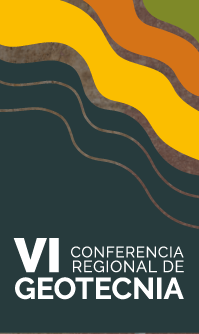 Figura 1. Leyenda en Times New Roman, tamaño 11.Todas las figuras y tablas deben ir numeradas.Tabla 1. Leyenda en Times New Roman, tamaño 11.4	Ecuaciones	Las ecuaciones pueden ser incorporadas al trabajo. Pueden ser imágenes escaneadas, siendo creadas en otro tipo de formato, o pueden ser ecuaciones del programa editor. Estas deben ir numeradas en el lado derecho como se muestra en el ejemplo.                                                                                                                        (1)	Las unidades deben estar en el sistema internacional de unidades.AGRADECIMENTOS	El cuerpo del texto tiene el mismo formato de las secciones anteriores.REFERENCIAS BIBLIOGRÁFICAS	Esta sección es numerada y debe ser presentada en Times New Roman, tamaño 12. 	Se sugiere utilizar un sistema automático como Mendeley o similar.	Las referencias deben ir en formato APA.	Los trabajos citados deben ir en orden alfabético.NombreL (m)B (m)13,0213,0233,01